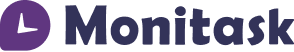 CompanyDateContractor SignatureContractor SignatureContractorDateEmployer SignatureEmployer SignatureMonthYearStandard Pay RateStandard Pay RateOverlimit Pay RateOverlimit Pay RateDay of the MonthStart WorkingBreak StartBreak EndFinish workingPaid Time OffSick HoursHoliday HoursVacation HoursRegular HoursOverlimit HoursTotal Hours1st2nd3rd4th5th6th7th8th9th10th11th12th13th14th15th16th17th18th19th20th21st22nd23rd24th25th26th27th28th29th30th31stMonthly TotalMonthly TotalRegular PayRegular PayOverlimit PayOverlimit PayTotal PayTotal Pay